2017 INDEMNITY FORM                                          (TO BE FILLED BY ALL APPLICANTS)Applicant above 18 years must sign this formApplicant below 18 years : Parent / Legal Guardian must sign this formIn consideration of The Federation of Motor Sports Clubs of India (FMSCI) at my request as I do hereby acknowledge the granting of a Competition Licence to This is to certify that I, the undersigned, submit this application for an FMSCI Competition Licence. I hereby agree to indemnify the associations known as the FIA, FIM,CIK, FMSCI, its affiliated clubs, all sponsors and all or any members, officials or assistants of any of the above named and/or known organisations against injury or accident to myself or damage to my equipment, whether in practice or competition. I undertake to be bound by the rules issued by the FMSCI now and in the future and to any Supplementary Regulations which apply.  I further certify that the competitor is medically fit to take part in motorsport events.I certify that the information / enclosures submitted with the application form, to the best of my knowledge and belief, true, complete and correct in every particular. I agree that any Competition Licence issued is the exclusive property of the FMSCI.  Only the FMSCI, as the National Sports Federation of the Government of India, has the power to grant or withdraw it and to settle any disputes that may arise from its use. By signing this form, I certify that I, shall not participate in any event deemed unauthorised by the FMSCI with this license. Finally, I hereby acknowledge that I am fully conversant with the risk and dangers of motor sports in general which I assume hereby.I DO HEREBY FURTHER AGREE to keep save harmless and keep indemnified the Central and State Governments, the organisers and their respective officials, representatives, sponsors, employees, agents and all persons assisting them in this event from and against all actions, claims, cost, expenses and demands –(a) Arising out of any failure to observe the Sporting, Technical and other applicable regulations of the FMSCI or any conditions or amendments thereto or the provision of the Supplementary Regulations of any event for which the Applicant may enter or be entered.(b) In respect of death, injury, loss of or damage to any property if any or otherwise howsoever and not withstanding that the same may have been contributed to or occasioned by the negligence of the organisers and their officials, agents, representative, employees and all other persons assisting them in this event.Name of the CompetitorName of the Parent / Legal Guardian 
(if applicant is below 18 years)Relationship with competitorDate :       Signature of the Applicant if Applicant is 18 years and aboveSignature of the Parent / Legal Guardian if the Applicant is below 18 yearsPlace :      Signature of the Applicant if Applicant is 18 years and aboveSignature of the Parent / Legal Guardian if the Applicant is below 18 years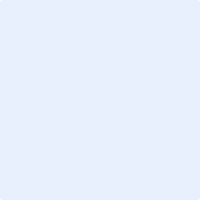 